СОВЕТ ДЕПУТАТОВ СТУДЕНЕЦКОГО СЕЛЬСКОГО ПОСЕЛЕНИЯ ШУМЯЧСКОГО РАЙОНА  СМОЛЕНСКОЙ  ОБЛАСТИРЕШЕНИЕОт  24 ноября 2014 года                                                                            №  24    В соответствии со ст.15, 17 Налогового кодекса Российской Федерации, Федеральным законом от 6 октября 2003 года N 131-ФЗ "Об общих принципах организации местного самоуправления в Российской Федерации", Уставом  Студенецкого  сельского поселения Шумячского района Смоленской области,  Совет депутатов Студенецкого сельского  поселения Шумячского района Смоленской области     РЕШИЛ:1. Установить на территории Студенецкого  сельского поселения Шумячского района Смоленской области налог на имущество физических лиц согласно Положению (приложение 1).2. Решение Совета депутатов Студенецкого сельского поселения Шумячского района Смоленской области от 28.10.2008г.  №17  «Об установлении налога на имущество физических лиц» признать утратившим силу.          3.  Настоящее решение подлежит официальному опубликованию в средстве массовой информации «Информационный вестник Студенецкого сельского поселения».4.   Настоящее решение вступает в силу с 01.01.2015 года, но не ранее, чем по истечении одного месяца со дня его официального опубликования.2УТВЕРЖДЕНО                                                                                     Решением Совета депутатовСтуденецкого сельского поселения                                                            Шумячского района  Смоленской областиот « 24 » ноября  2014г. № 24ПОЛОЖЕНИЕО НАЛОГЕ НА ИМУЩЕСТВО ФИЗИЧЕСКИХ ЛИЦНА ТЕРРИТОРИИСТУДЕНЕЦКОГО  СЕЛЬСКОГО ПОСЕЛЕНИЯШУМЯЧСКОГО РАЙОНА СМОЛЕНСКОЙ ОБЛАСТИСтатья 1. Общее положениеНалог на имущество физических лиц является местным налогом и уплачивается собственниками имущества на основании ст. 12, 15 Налогового кодекса Российской Федерации, Федеральным законом от 04.10.2014г. № 284-ФЗ «О внесении изменений в статьи 12 и 85 части первой и часть вторую Налогового кодекса Российской Федерации и признании утратившим силу закона Российской Федерации «О налогах на имущество физических лиц.». Настоящим Положением на территории Студенецкого  сельского поселения Шумячского района Смоленской области определяются ставки, порядок и сроки уплаты налога.Статья 2. Плательщики налогов1. Плательщиками налогов на имущество физических лиц (далее - налоги) признаются физические лица - собственники имущества, признаваемого объектом налогообложения.2. Если имущество, признаваемое объектом налогообложения, находится в общей долевой собственности нескольких физических лиц, налогоплательщиком в отношении этого имущества признается каждое из этих физических лиц соразмерно их доле в этом имуществе. В аналогичном порядке определяются налогоплательщики, если такое имущество находится в общей долевой собственности физических лиц и предприятий (организаций).3. Если имущество, признаваемое объектом налогообложения, находится в общей совместной собственности нескольких физических лиц, они несут равную ответственность по исполнению налогового обязательства.Статья 3. Объекты налогообложенияОбъектами налогообложения признаются следующие виды имущества:1) жилой дом;2) жилое помещение (квартира ,комната);3) гараж , машино-место;4) единый недвижимый комплекс;5) объект незавершенного строительства;6) иные здания, строения, сооружения, помещения;Статья 4. Ставки налога1. Налоговые ставки устанавливаются на основе умноженной на коэффициент-дефлятор суммарной инвентаризационной стоимости объектов налогообложения, принадлежащих на праве собственности налогоплательщику (с учетом доли налогоплательщика в праве общей собственности на каждый из таких объектов), в следующих размерах:2. Налоги зачисляются в бюджет сельского поселения по месту нахождения (регистрации) объекта налогообложения.Статья 5.  Порядок исчисления и уплаты налогов1. Исчисление налогов производится налоговыми органами.2. Налог исчисляется на основании данных об инвентаризационной стоимости по состоянию на 1 января каждого года.За имущество, признаваемое объектом налогообложения, находящееся в общей долевой собственности нескольких собственников, налог уплачивается каждым из собственников соразмерно их доле в этом имуществе. Инвентаризационная стоимость доли в праве общей долевой собственности на указанное имущество определяется как произведение инвентаризационной стоимости имущества и соответствующей доли.Инвентаризационная стоимость имущества, признаваемого объектом налогообложения и находящегося в общей совместной собственности нескольких собственников без определения долей, определяется как часть инвентаризационной стоимости указанного имущества, пропорциональная числу собственников данного имущества.3. Органы, осуществляющие кадастровый учет, ведение государственного кадастра недвижимости и государственную регистрацию прав на недвижимое имущество и сделок с ним, а также органы технической инвентаризации обязаны ежегодно до 1 марта представлять в налоговый орган сведения, необходимые для исчисления налогов, по состоянию на 1 января текущего года.Форма сведений, необходимых для исчисления налогов, утверждается федеральным органом исполнительной власти, уполномоченным по контролю и надзору в области налогов и сборов.Данные, необходимые для исчисления налогов, представляются налоговым органам бесплатно.4. По новым строениям, помещениям и сооружениям налог уплачивается с начала года, следующего за их возведением или приобретением.За строение, помещение и сооружение, перешедшее по наследству, налог взимается с наследников с момента открытия наследства.В случае уничтожения, полного разрушения строения, помещения, сооружения взимание налога прекращается начиная с месяца, в котором они были уничтожены или полностью разрушены.5. При переходе права собственности на строение, помещение, сооружение от одного собственника к другому в течение календарного года налог уплачивается первоначальным собственником с 1 января этого года до начала того месяца, в котором он утратил право собственности на указанное имущество, а новым собственником - начиная с месяца, в котором у последнего возникло право собственности.6. Налоговые уведомления об уплате налога вручаются плательщикам налоговыми органами в порядке и сроки, которые установлены Налоговым кодексом Российской Федерации.8. Уплата налога на имущество физических лиц производится  не позднее 1 октября  года, следующего за истекшим налоговым периодом.9. Лица, своевременно не привлеченные к уплате налога, уплачивают его не более чем за три года, предшествующих календарному году направления налогового уведомления в связи с привлечением к уплате налога.10. Перерасчет суммы налога в отношении лиц, которые обязаны уплачивать налог на основании налогового уведомления, допускается не более чем за три года, предшествующих календарному году направления налогового уведомления в связи с перерасчетом суммы налога.11. Возврат (зачет) суммы излишне уплаченного (взысканного) налога в связи с перерасчетом суммы налога осуществляется за период такого перерасчета в порядке, установленном статьями 78 и 79 Налогового кодекса Российской Федерации.Об установлении налога на имущество физических лицГлава  муниципального образованияСтуденецкого сельского  поселенияШумячского района Смоленской областиН.М. ПановаСуммарная инвентаризационная стоимость объектов налогообложенияСтавка налогаДо 300000 рублей (включительно)0,1 процентаСвыше 300000 рублей до 500000 рублей (включительно)0,3 процентаСвыше 500000 рублей2,0 процента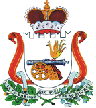 